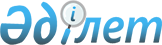 Ақжайық аудандық мәслихаттың 2010 жылғы 25 желтоқсандағы № 28-1 "2011-2013 жылдарға арналған аудандық бюджет туралы" шешіміне өзгерістер мен толықтырулар енгізу туралы
					
			Күшін жойған
			
			
		
					Батыс Қазақстан облысы Ақжайық аудандық мәслихатының 2011 жылғы 7 сәуірдегі № 31-1 шешімі. Батыс Қазақстан облысы Әділет департаментінде 2011 жылғы 26 сәуірде № 7-2-117 тіркелді. Күші жойылды - Батыс Қазақстан облысы Ақжайық аудандық мәслихаттың 2012 жылғы 19 сәуірдегі № 3-5 шешімімен      Ескерту. Күші жойылды - Батыс Қазақстан облысы Ақжайық аудандық мәслихаттың 2012.04.19 № 3-5 Шешімімен      Қазақстан Республикасының 2008 жылғы 4 желтоқсандағы Бюджет кодексіне, Қазақстан Республикасының 2001 жылғы 23 қаңтардағы "Қазақстан Республикасындағы жергілікті мемлекеттік басқару және өзін-өзі басқару туралы" Заңына, Қазақстан Республикасы Үкіметінің 2011 жылғы 2 наурыздағы № 214 "Қазақстан Республикасы Үкіметінің 2010 жылғы 13 желтоқсандағы № 1350 қаулысына өзгерістер мен толықтырулар енгізу туралы" қаулысына және Батыс Қазақстан облыстық мәслихатының 2011 жылғы 15 наурыздағы "Батыс Қазақстан облыстық мәслихатының 2010 жылғы 13 желтоқсандағы № 28-2 "2011-2013 жылдарға арналған облыстық бюджет туралы" шешіміне өзгерістер мен толықтырулар енгізу туралы" № 30-1 шешіміне сәйкес аудандық мәслихат ШЕШІМ ЕТТІ:



      1. "2011-2013 жылдарға арналған аудандық бюджет туралы" Ақжайық аудандық мәслихаттың 2010 жылғы 25 желтоқсандағы № 28-1 шешіміне (нормативтік құқықтық актілерді мемлекеттік тіркеу тізілімінде № 7-2-116 тіркелген, 2011 жылғы 6 қаңтардағы, 2011 жылғы 13 қаңтардағы, 2011 жылғы 20 қаңтардағы, 2011 жылғы 27 қаңтардағы, "Жайық таңы" газетінде № 2, № 3, № 4, № 5 жарияланған) келесі өзгерістер мен толықтырулар енгізілсін:



      1) 1 тармақта:

      1) тармақшадағы:

      "3 641 047" деген сан "3 740 242" деген санмен ауыстырылсын;

      "3 018 556" деген сан "3 117 751" деген санмен ауыстырылсын;

      2) тармақшадағы:

      "3 641 047" деген сан "3 790 107" деген санмен ауыстырылсын;

      3) тармақшадағы:

      "таза бюджеттік несиелендіру" жолындағы "49 851" деген сан "65 243" деген санмен ауыстырылсын;

      "бюджеттік несиелер" жолындағы "49 851" деген сан "65 243" деген санмен ауыстырылсын;

      4) тармақшадағы:

      "қаржы активтермен болатын операциялар бойынша сальдо" жолындағы "0" деген сан "12 397" деген санмен ауыстырылсын;

      "қаржы активтерін сатып алу" жолындағы "0" деген сан "12 397" деген санмен ауыстырылсын;

      5) тармақшадағы:

      "-49 851" деген сан "-127 505" деген санмен ауыстырылсын;

      6) тармақшадағы:

      "бюджет тапшылығын қаржыландыру (профицитін пайдалану)" жолындағы "49 851" деген сан "127 505" деген санмен ауыстырылсын;

      "қарыздарды өтеу" жолындағы "0" деген сан "23 632" деген санмен ауыстырылсын;

      "бюджет қаражаттарының пайдаланылатын қалдықтары" жолындағы "0" деген сан "101 286" деген санмен ауыстырылсын.



      2) аталып отырған шешімнің 1 қосымшасы осы шешімнің қосымшасына сәйкес жаңа редакцияда жазылсын.



      2. Осы шешім 2011 жылдың 1 қаңтарынан бастап қолданысқа енгізіледі.      Сессия төрағасы                  Д. Жақсыбаев

      Мәслихат хатшысы                 Д. Жақсыбаев

Аудандық мәслихаттың

2011 жылғы 7 сәуірдегі

№ 31-1 "Ақжайық аудандық мәслихаттың

2010 жылғы 25 желтоқсандағы № 28-1

"2011-2013 жылдарға арналған аудандық

бюджет туралы" шешіміне өзгерістер

мен толықтырулар енгізу туралы"

шешіміне қосымша      Аудандық мәслихаттың

2010 жылғы 25 желтоқсандағы

№ 28-1 "2011-2013 жылдарға арналған

аудандық бюджет туралы" шешіміне

1 қосымша
					© 2012. Қазақстан Республикасы Әділет министрлігінің «Қазақстан Республикасының Заңнама және құқықтық ақпарат институты» ШЖҚ РМК
				СанатыСанатыСанатыСанатыСанатыСомаСыныбыСыныбыСыныбыСыныбыСомаIшкi сыныбыIшкi сыныбыIшкi сыныбыСомаЕрекшелігіЕрекшелігіСомаАтауыСомаI. ТҮСІМДЕР3740242Кірістер6224911Салықтық түсімдер61649101Табыс салығы1504922Жеке табыс салығы15049203Әлеуметтік салық1330171Әлеуметтік салық13301704Меншікке салынатын салықтар3234771Мүлікке салынатын салықтар3040633Жер салығы17644Көлік құралдарына салынатын салық162505Бірыңғай жер салығы140005Тауарларға, жұмыстарға және қызметтерге салынатын ішкі салықтар74102Акциздер25603Табиғи және басқа да ресурстарды пайдаланғаны үшiн түсетiн түсiмдер22004Кәсiпкерлiк және кәсiби қызметтi жүргiзгенi үшiн алынатын алымдар24005Ойын бизнесте салық25008Заңдық мәнді іс-әрекеттерді жасағаны және (немесе) оған уәкілеттігі бар мемлекеттік органдар немесе лауазымды адамдар құжаттар бергені үшін алынатын міндетті төлемдер20951Мемлекеттік баж 20952Салықтық емес түсiмдер260001Мемлекеттік меншіктен түсетін кірістер15005Мемлекеттік меншіктегі мүлікті жалға беруден түсетін кірістер150004Мемлекеттік бюджеттен қаржыландырылатын, сондай-ақ ҚР Ұлттық Банкінің бюджеттен (шығыстар сметасынан) ұсталатын және қаржыландырылатын мемлекеттік мекемелер салатын айыппұлдар, өсімпұлдар, санкциялар, өндіріп алулар01Мұнай секторы ұйымдарынан түсетін түсімдерді қоспағанда, мемлекеттік бюджеттен қаржыландырылатын, сондай-ақ Қазақстан Республикасы Ұлттық Банкінің бюджетінен (шығыстар сметасынан) ұсталатын және қаржыландырылатын мемлекеттік мекемелер салатын айыппұлдар, өсімпұлдар, санкциялар, өндіріп алулар006Басқа да салықтық емес түсімдер11001Басқа да салықтық емес түсімдер11003Негізгі капиталды сатудан түсетін түсімдер340003Жердi және материалдық емес активтердi сату34001Жерді сату34004Трансферттердің түсімдері311775102Мемлекеттік басқарудың жоғары тұрған органдарынан түсетін трансферттер31177512Облыстық бюджеттен түсетiн трансферттер3117751Функционалдық топФункционалдық топФункционалдық топФункционалдық топФункционалдық топСомаКіші функцияКіші функцияКіші функцияКіші функцияСомаБюджеттік бағдарламалардың әкiмшiсiБюджеттік бағдарламалардың әкiмшiсiБюджеттік бағдарламалардың әкiмшiсiСомаБағдарламаБағдарламаСомаАтауыСомаII. Шығындар37901071Жалпы сипаттағы мемлекеттік қызметтер 2641901Мемлекеттік басқарудың жалпы функцияларын орындайтын өкілді, атқарушы және басқа органдар250163112Аудан (облыстық маңызы бар қала) мәслихатының аппараты17537001Аудан мәслихатының қызметін қамтамасыз ету жөніндегі қызметтер17537003Мемлекеттік органдардың күрделі шығыстары0122Аудан (облыстық маңызы бар қала) әкімінің аппараты49618001Аудан әкімінің қызметін қамтамасыз ету жөніндегі қызметтер43876003Мемлекеттік органдардың күрделі шығыстары5742123Қаладағы аудан, аудандық маңызы бар қала, кент, ауыл (село), ауылдық (селолық) округ әкімінің аппараты183008001Қаладағы аудан, аудандық маңызы бар қаланың, кент, ауыл (село), ауылдық (селолық) округ әкімінің қызметін қамтамасыз ету жөніндегі қызметтер180118022Мемлекеттік органдардың күрделі шығыстары28909Жалпы сипаттағы өзге де мемлекеттік қызметтер 14027459Ауданның (облыстық маңызы бар қала) экономика және қаржы бөлімі14027001Экономикалық саясатты, қалыптастыру мен дамыту, мемлекеттік жоспарлау ауданның (облыстық маңызы бар қаланың) бюджеттің атқару және коммуналдық меншігін басқару саласындағы мемлекеттік саясатты іске асыру жөніндегі қызметтер14027002Ақпараттық жүйелер құру0003Салық салу мақсатында мүлікті бағалауды жүргізу0015Мемлекеттік органдардың күрделі шығыстары02Қорғаныс132491Әскери мұқтаждар3000122Аудан (облыстық маңызы бар қала) әкімінің аппараты3000005Жалпыға бірдей әскери міндетті атқару шеңберіндегі іс-шаралар30002Төтенше жағдайлар жөніндегі жұмыстарды ұйымдастыру10249122Аудан (облыстық маңызы бар қала) әкімінің аппараты10249006Аудан (облыстық маңызы бар қала) ауқымындағы төтенше жағдайлардың алдын алу және оларды жою102494Білім беру22504551Мектепке дейінгі тәрбие және оқыту165062464Ауданның (облыстық маңызы бар қаланың) білім беру бөлімі165062009Мектепке дейінгі тәрбие ұйымдарының қызметін қамтамасыз ету147976021Мектеп мұғалімдеріне және мектепке дейінгі ұйымдардың тәрбиешілеріне біліктілік санаты үшін қосымша ақы көлемін ұлғайту170862Бастауыш, негізгі орта және жалпы орта білім беру2040615464Ауданның (облыстық маңызы бар қаланың) білім беру бөлімі2040615003Жалпы білім беру1913336006Балаларға қосымша білім беру127279010Республикалық бюджеттен берілетін нысаналы трансферттердің есебінен білім берудің мемлекеттік жүйесіне оқытудың жаңа технологияларын енгізу 09Бiлiм беру саласындағы өзге де қызметтер44778001Жергілікті деңгейде білім беру саласындағы мемлекеттік саясатты іске асыру жөніндегі қызметтер12118004Ауданның (облыстық маңызы бар қаланың) мемлекеттік білім беру мекемелерінде білім беру жүйесін ақпараттандыру0005Ауданның (облыстық маңызы бар қаланың) мемлекеттік білім беру мекемелер үшін оқулықтар мен оқу-әдiстемелiк кешендерді сатып алу және жеткізу24739007Аудандық (қалалық) ауқымдағы мектеп олимпиадаларын және мектептен тыс іс-шараларды өткiзу1145011Өңірлік жұмыспен қамту және кадрларды қайта даярлау стратегиясын іске асыру шеңберінде білім беру объектілерін күрделі, ағымдағы жөндеу0012Мемлекеттік органдардың күрделі шығыстары0015Жетім баланы (жетім балаларды) және ата-аналарының қамқорынсыз қалған баланы (балаларды) күтіп-ұстауға асыраушыларына ай сайынғы ақшалай қаражат төлемдері67766Әлеуметтік көмек және әлеуметтік қамсыздандыру3173872Әлеуметтік көмек299575123Қаладағы аудан, аудандық маңызы бар қала, кент, ауыл (село), ауылдық (селолық) округ әкімінің аппараты0003Мұқтаж азаматтарға үйінде әлеуметтік көмек көрсету0451Ауданның (облыстық маңызы бар қаланың) жұмыспен қамту және әлеуметтік бағдарламалар бөлімі299575002Еңбекпен қамту бағдарламасы77137005Мемлекеттік атаулы әлеуметтік көмек 27954006Тұрғын үй көмегі3178007Жергілікті өкілетті органдардың шешімі бойынша мұқтаж азаматтардың жекелеген топтарына әлеуметтік көмек19140010Үйден тәрбиеленіп оқытылатын мүгедек балаларды материалдық қамтамасыз ету2858014Мұқтаж азаматтарға үйде әлеуметтік көмек көрсету4889901618 жасқа дейінгі балаларға мемлекеттік жәрдемақылар103197017Мүгедектерді оңалту жеке бағдарламасына сәйкес, мұқтаж мүгедектерді міндетті гигиеналық құралдарымен қамтамасыз етуге, және ымдау тілі мамандарының, жеке көмекшілердің қызмет көрсету9100023Жұмыспен қамту 2020 бағдарламасы шеңберінде жұмыспен қамту орталықтарын құруға81129Әлеуметтік көмек және әлеуметтік қамтамасыз ету салаларындағы өзге де қызметтер17812451Ауданның (облыстық маңызы бар қаланың) жұмыспен қамту және әлеуметтік бағдарламалар бөлімі17812001Жергілікті деңгейде халық үшін әлеуметтік бағдарламаларды жұмыспен қамтуды қамтамасыз етуді іске асыру саласындағы мемлекеттік саясатты іске асыру жөніндегі қызметтер14848011Жәрдемақыларды және басқа да әлеуметтік төлемдерді есептеу, төлеу мен жеткізу бойынша қызметтерге ақы төлеу2964021Мемлекеттік органдардың күрделі шығыстары07Тұрғын үй-коммуналдық шаруашылығы772541Тұрғын үй шаруашылығы58893466Ауданның (облыстық маңызы бар қаланың) сәулет, қала құрылысы және құрылыс бөлімі58893003Мемлекеттік коммуналдық тұрғын үй қорының тұрғын үй құрылысы 18593004Инженерлік коммуникациялық инфрақұрылымды дамыту және жайластыру 403002Коммуналдық шаруашылық0006Сумен жабдықтау жүйесін дамыту0031Өңірлік жұмыспен қамту және кадрларды қайта даярлау стратегиясын іске асыру шеңберінде инженерлік коммуникациялық инфрақұрылымды дамыту03Елді-мекендерді көркейту18361123Қаладағы аудан, аудандық маңызы бар қала, кент, ауыл (село), ауылдық (селолық) округ әкімінің аппараты14078008Елді-мекендерде көшелерді жарықтандыру5767009Елді-мекендердің санитариясын қамтамасыз ету0010жерлеу орындарын күтіп ұстау және туысы жоқ адамдарды жерлеу0011Елді-мекендерді абаттандыру мен көгалдандыру8311458Ауданның (облыстық маңызы бар қаланың) тұрғын үй-коммуналдық шаруашылығы, жолаушылар көлігі және автомобиль жолдары бөлімі4283015Елді-мекендердегі көшелерді жарықтандыру0016Елді-мекендердің санитариясын қамтамасыз ету42838Мәдениет, спорт, туризм және ақпараттық кеңестік3105501Мәдениет саласындағы қызмет192673457Ауданның (облыстық маңызы бар қаланың) мәдениет, тілдерді дамыту, дене шынықтыру және спорт бөлімі192673003Мәдени-демалыс жұмысын қолдау1926732Спорт6214457Ауданның (облыстық маңызы бар қаланың) мәдениет, тілдерді дамыту, дене шынықтыру және спорт бөлімі6214009Аудандық (облыстық маңызы бар қаланың) деңгейде спорттық жарыстар өткізу3467010Әртүрлі спорт түрлері бойынша аудан (облыстық маңызы бар қала) құрама командаларының мүшелерін дайындау және олардың облыстық спорт жарыстарына қатысуы27473Ақпараттық кеңестік91568457Ауданның (облыстық маңызы бар қаланың) мәдениет, тілдерді дамыту, дене шынықтыру және спорт бөлімі80137006Аудандық (қалалық) кітапханалардың жұмыс істеуі80137456Ауданның (облыстық маңызы бар қаланың) ішкі саясат бөлімі11431002Газеттер мен журналдар арқылы мемлекеттік ақпараттық саясат жүргізу жөніндегі қызметтер4468005Телерадиохабарларын тарату арқылы мемлекеттік ақпараттық саясатты жүргізу жөніндегі қызметтер69639Мәдениет, спорт, туризм және ақпараттық кеңестікті ұйымдастыру жөніндегі өзге де қызметтер20095457Ауданның (облыстық маңызы бар қаланың) мәдениет, тілдерді дамыту, дене шынықтыру және спорт бөлімі9357001Жергілікті деңгейде мәдениет, тілдерді дамыту, дене шынықтыру және спорт саласындағы мемлекеттік саясатты іске асыру жөніндегі қызметтер8957014Мемлекеттік органдардың күрделі шығыстары400456Ауданның (облыстық маңызы бар қаланың) ішкі саясат бөлімі10738001Жергілікті деңгейде аппарат, мемлекеттілікті нығайту және азаматтардың әлеуметтік сенімділігін қалыптастыру саласында мемлекеттік саясатты іске асыру жөніндегі қызметтер8538003Жастар саясаты саласындағы өңірлік бағдарламаларды іске асыру220010Ауыл, су, орман, балық шаруашылығы,ерекше қорғалатын табиғи аумақтар, қоршаған ортаны және жануарлар дүниесін қорғау, жер қатынастары5115591Ауыл шаруашылығы8328459Ауданның (облыстық маңызы бар қала) экономика және қаржы бөлімі8328099Республикалық бюджеттен берілетін нысаналы трансферттер есебінен ауылдық елді-мекендер саласының мамандарын әлеуметтік қолдау шараларын іске асыру83282су шаруашылығы449768466Ауданның (облыстық маңызы бар қаланың)сәулет, қала құрылысы және құрылыс бөлімі449768012Сумен жабдықтау жүйесін дамыту4497686Жер қатынастары8863463Ауданның (облыстық маңызы бар қаланың) жер қатынастары бөлімі8863001Аудан (облыстық маңызы бар қала) аумағында жер қатынастарын реттеу саласындағы мемлекеттік саясатты іске асыру жөніндегі қызметтер8863005Ақпараттық жүйелер құру0007Мемлекеттік органдардың күрделі шығыстары9Ауыл, су, орман, балық шаруашылығы және қоршаған ортаны қорғау мен жер қатынастары саласындағы өзге де қызметтер44600457Ауданның (облыстық маңызы бар қаланың) мәдениет, тілдерді дамыту, дене шынықтыру және спорт бөлімі0012Өңірлік жұмыспен қамту және кадрларды қайта даярлау стратегиясын іске асыру шеңберінде ауылдарда (селоларда), ауылдық (селолық) округтерде әлеуметтік жобаларды қаржыландыру0475Ауданның (облыстық маңызы бар қаланың) кәсіпкерлік, ауыл шаруашылығы және ветеринария бөлімі44600013Эпизоотияға қарсы іс-шаралар жүргізу4460011Өнеркәсіп, сәулет, қала құрылысы және құрылыс қызметі 84342Сәулет, қала құрылысы және құрылыс қызметі8434466Ауданның (облыстық маңызы бар қаланың) сәулет,қала құрылысы және құрылыс бөлімі8434001Құрылыс, облыс қалаларының, аудандарының және елді-мекендерінің сәулеттік бейнесін жақсарту саласындағы мемлекеттік саясатты іске асыру және ауданның (облыстық маңызы бар қаланың) аумағын оңтайлы және тиімді қала құрылыстық игеруді қамтамасыз ету жөніндегі қызметтер8246015Мемлекеттік органдардың күрделі шығыстары18813Басқалар355719Басқалар35571451Ауданның (облыстық маңызы бар қаланың) жұмыспен қамту және әлеуметтік бағдарламалар бөлімі8580022"Бизнестің жол картасы - 2020" бағдарламасы шеңберінде жеке кәсіпкерлікті қолдау8580475Ауданның (облыстық маңызы бар қаланың) кәсіпкерлік, ауыл шаруашылығы және ветеринария бөлімі16605001Жергілікті деңгейде кәсіпкерлік, өнеркәсіп, ауыл шаруашылығы және ветеринарии саласындағы мемлекеттік саясатты іске асыру жөніндегі қызметтер16415003Мемлекеттік органдардың күрделі шығыстары190459Ауданның (облыстық маңызы бар қаланың) экономика және қаржы бөлімі4070012Ауданның (облыстық маңызы бар қаланың) жергілікті атқарушы органының резерві 4070458Ауданның (облыстық маңызы бар қаланың) тұрғын үй-коммуналдық шаруашылығы, жолаушылар көлігі және автомобиль жолдары бөлімі6316001Жергілікті деңгейде тұрғын үй-коммуналдық шаруашылығы, жолаушылар көлігі және автомобиль жолдары саласындағы мемлекеттік саясатты іске асыру жөніндегі қызметтер6316013Мемлекеттік органдардың күрделі шығыстары015Трансферттер14581Трансферттер1458459Ауданның (облыстық маңызы бар қаланың) экономика және қаржы бөлімі1458006нысаналы пайдаланылмаған (толық пайдаланылмаған)трансферттерді қайтару1458020Бюджет саласындағы еңбекақы төлеу қорының өзгеруіне байланысты жоғары тұрған бюджеттерге берлетін ағымдағы нысаналы трансферттер0III. ТАЗА БЮДЖЕТТІК НЕСИЕЛЕНДІРУ6524310Ауыл, су, орман, балық шаруашылығы, ерекше қорғалатын табиғи аумақтар, қоршаған ортаны және жануарлар дүниесін қорғау, жер қатынастары652431Ауыл шаруашылығы65243459Ауданның (облыстық маңызы бар қала) экономика және қаржы бөлімі65243018Ауылдық елді-мекендердің әлеуметтік саласының мамандарын әлеуметтік қолдау шараларын іске асыру үшін бюджеттік кредиттер65243IV. ҚАРЖЫ АКТИВТЕРІМЕН ЖАСАЛАТЫН ОПЕРАЦИЯЛАР БОЙЫНША САЛЬДО1239713Басқалар123979Басқалар12397459Ауданның (облыстық маңызы бар қаланың) экономика және қаржы бөлімі12397014Заңды тұлғалардың жарғылық капиталын қалыптастыру немесе ұлғайту12397V. БЮДЖЕТ ТАПШЫЛЫҒЫ (АРТЫҚШЫЛЫҒЫ)-127505VI. БЮДЖЕТ ТАПШЫЛЫҒЫ (АРТЫҚШЫЛЫҒЫН ПАЙДАЛАНУ) ҚАРЖЫЛАНДЫРУ1275057Қарыздар түсімі498511Мемлекеттік ішкі қарыздар498512Қарыз алу келісім шарттары4985103Ауданның (облыстық маңызы бар қаланың) жергілікті атқарушы органы алатын қарыздар4985116Қарыздарды өтеу236321Қарыздарды өтеу23632459Ауданның (облыстық маңызы бар қаланың)экономика және қаржы бөлімі23632005Жергілікті атқарушы органның жоғары тұрған бюджет алдындағы борышын өтеу236328Бюджет қаражаттарының пайдаланылатын қалдықтары1012861Бюджет қаражаты қалдықтары1012861Бюджет қаражатының бос қалдықтары10128601Бюджет қаражатының бос қалдықтары101286